LAMPIRANAngket/Kusioner Penelitian Pengaruh Kompetensi Pedagogik Guru Terhadap Hasil Ekonomi Siswa Kelas XI Man 1 Deli SerdangNama Siswa:..........................................Kelas:…………………………………Jenis kelamis:…………………………Keterangan Pilihan Berganda :SS = Sangat SetujuS = SetujuKS= Kurang SetujuTS = Tidak Setuju STS = Sangat Tidak SetujuSoal uji tesKompetensi Pedagogik Guru Terhadap Hasil Belajar Ekonomi Siswa Kelas XI Man 1 Deli SerdangBerilah tanda silang (x) pada huruf a,b,c,atau d yang merupakan jabawan yang benar pada lembar  tersedia 1.  Berikut ini pernyataan yang benar tentang pengertian pajak,adalah……	a. Suatu halyang diatur dalam undang undang Negara	b. Sumber pendapatan utama negara	c. Pungutan wajib dari rakyat untuk Negara	d. Investasi yang membantu perekonomian agar semakin konduktif2. Pajak yang dibayarkan oleh wajib pajak dan tidak dapat dibebankan kepada orang lain disebut….	a. Pajak obyektif	b. Pajak langsung	c. Pajak tidak langsung	d. Pajak subyektif 3. Dibawah ini dalah unsur unsur pajak kecuali….	a. Pajak pusatb. Objek pajakc. Tarif pajak d. Wajib pajak4. Jenis pajak menurut sifatnya adalah ….a. Pajak pudat dan daerahb. Pajak langsung dan tak langsungc. Pajak subjektif dan pajak objektifd. Pajak pribadi dan kelompok 5. Asas pajak yang menyebutkan bahwa sebaiknya pajak yang dipungut tidak mengganggu kegiatan produksi dan perdagangan sehingga tidak mengakibatkan terjadinya penurunan perekonomian masyarakat dinamakan……a. Asas Certainty
b. Asas Economic
c. Asas Convinience
d. Asas Equality6. Asas perpajakan yang menyebutkan bahawa dalam proses pemungutan pajak dilakukan sehemat-hematnya, jangan sampai biaya pemungutan lebih rendah dari pendapatan dinamakan….a. Asas Finansiil 	c. Asas Yuridis
b. Asas Certainty	d. Asas Multiguna7. Berikut ini yang termasuk Pajak Pusat yaitua. Pajak Hotel.				c. Pajak Restoran
b. Pajak Kendaraan Bermotor		d. Bea materai8. Fungsi APBD adalah sebagai berikut:1. Fungsi otorisasi		4. Fungsi perencanaan 2.Fungsi alokasi		5. Fungsi stabilisasi3. Fungsi pengawasan a. 1,2 dan 3	c. 1,4 dan 5b. 1,3 dan 5	d. 1,3 dan 9. Landasan hukun penyusunan APBD adalah….a. UU No. 22 Tahun 2004b. UU No. 23 Tahun 2004 c. UU No. 24 Tahun 2004 d.  UU No. 33 Tahun 200410. Tujuan penyusunan APBN adalah... A. Sebagai sumber pendapatan negara untuk pembangunan B. Sebagai pedoman belanja negara untuk kelancaran tugas pemerintah seharihari C. Sebagai pedoman penerimaan dan pembelanjaan negara dalam melaksanakan fungsinya, agar kemakmuran meningkat D. Sebagai sumber pembiayaan pembangunan11. Bila pendapatan dalam APBN diarahkan untuk membiayai pengeluaran, maka fungsi APBN yang dimaksud adalah...	a. Fungsi alokasi 	c. Fungsi stabilisasi	b. Fungsi distribusi	d. Fungsi regular12. Suatu daftar yang memuat rencana seluruh penerimaan dan pengeluaran pemerintah dalam rangka mencapai tujuannya disebut...	a. APBD	c. PAD	b. APBN	d. BUMN13. Perhatikan jenis-jenis pengeluaran pemerintah pusat berikut:Dana Bagi Hasil (DBH),Dana Alokasi Umum (DAU)Dana Alokasi Khusus (DAK)Belanja pegawaiBelanja barangBelanja modalBerdasarkan data di atas, yang merupakan pengeluaran pemerintah pusat adalah ....1, 2, dan 3	1, 3, dan 51,3, dan 64, 5, dan 614. Berikut ini yang merupakan merupakan faktor pendorong kerjasama ekonomi internasional adalah ....a. jumlah sumber daya alam yang berlimpah b. adanya paksaan dari negara lainc.  perbedaan sumber daya, iklim, sosial, dan budayad.  mempercepat pembangunan nasional15. Kerjasama internasional yang melibatkan beberapa negara tanpa memandang batas wilayah terterntu dan bersifat global adalah suatu bentuk kerjasama ....a. bilateral		c. regionalb. multilateral	d. antaregional16. Lembaga kerjasama ekonomi internasional untuk negara-negara pengekspor minyak yang diprakarsai oleh Saudi Arabia, Kuwait, Iran, Irak, dan Venezuela adalah ....a. WHO	c. OPECd. IGGI	d. ILO17. Tempat pertemuan antara penjual dan pembeli surat surat berharga dalam jangka panjanh merupakan pengertian dari...	a. Reksadana	c. Pasar modal	b. Pasar uang 	d. Pasar output18. Berikut ini yang termasuk faktor penghambat kerja sama ekonomi internasional adalah...	a. Tuntutan era globalisasi	c. Keinginan memperoleh keuntungan	b. Perbedaan SDA, Iklim	d. Konflik dan peperangan  19. Setiap barang yang masuk ke dalam pasar dalam negri dikenai...	a. Bea masuk	c. Tarif ekspor	b. Pajak	d. Dumping20. Organisasi atau badan internasional yang programnya menitik beratkan upaya mengurangi kemiskinan, memberantas buta huruf dan menciptakan lapangan kerja yaitu...	a. UNINDO	c. UNCTAD	b. UNDP	d. WHOLEMBAR JAWABAN Jumlah Penilaian Angket/Kusioner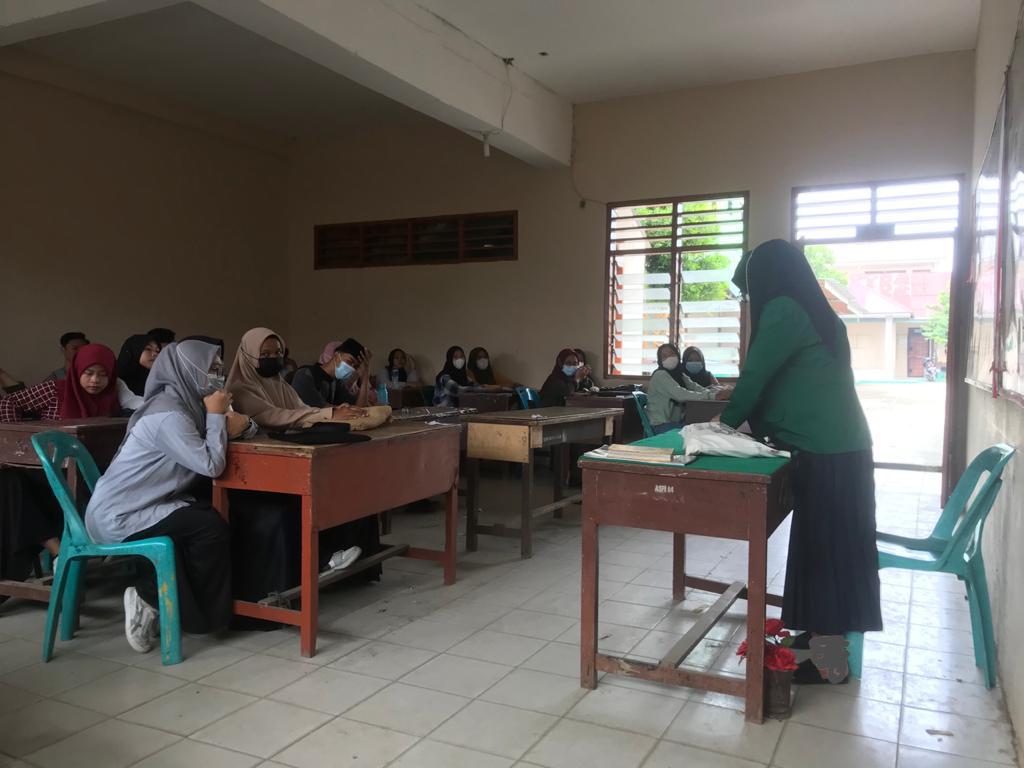 Sedangmemberikansoaltesdanangketkepadasiswakelas XI MAN 1 Deli serdang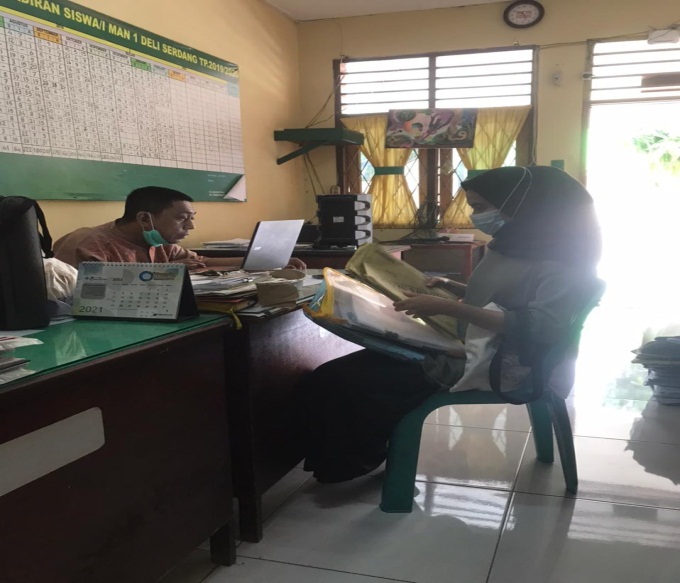 Sedangmengambilsuratbalasanpenelitiandari MAN 1 Deli Serdang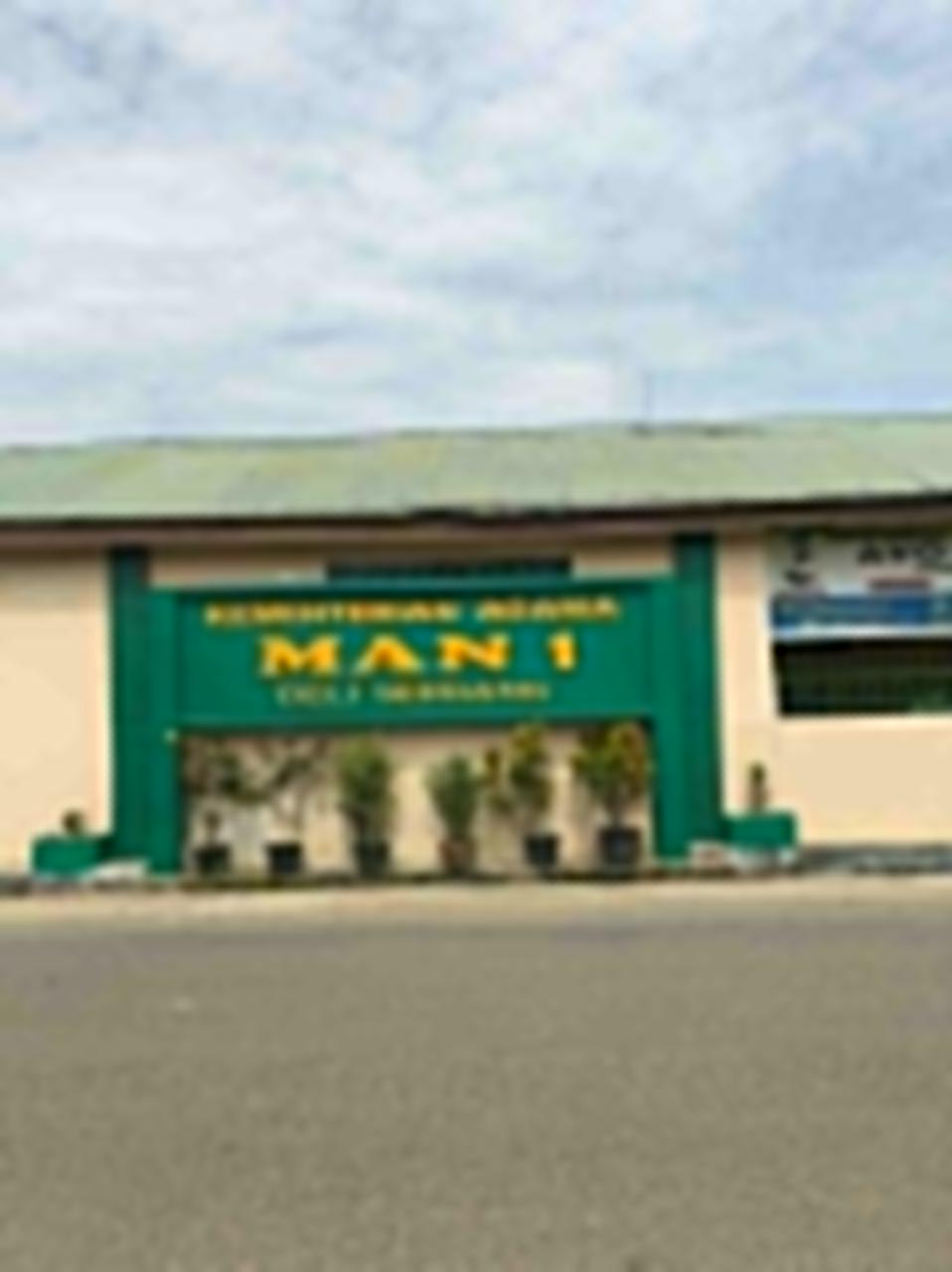 Man 1 Deli Serdang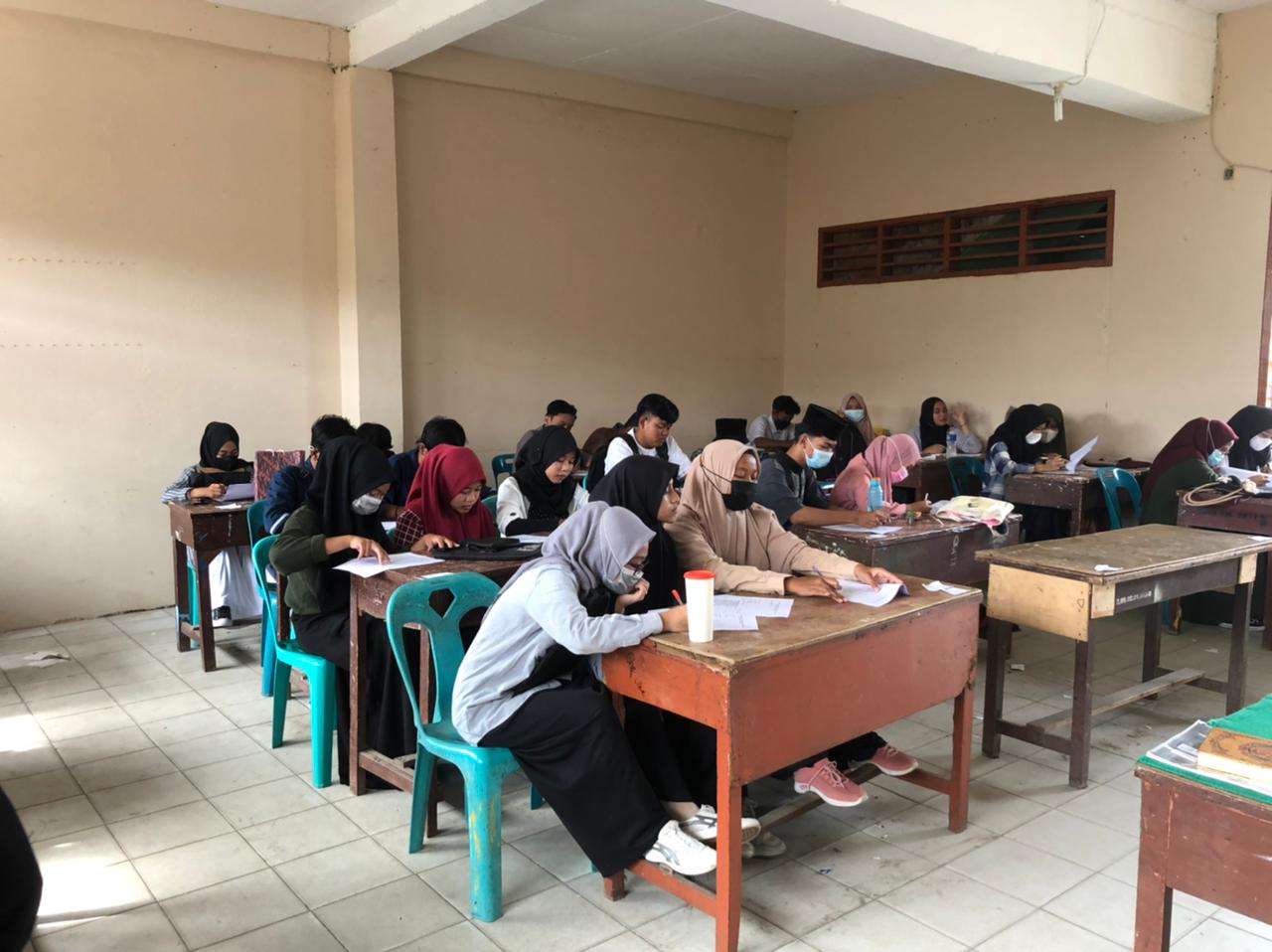 Siswa kelas XI IPS-1MAN 1 Deli SerdangNoDAFTAR PERNYATAANSSSKSTSSTSKOMPETENSI PEDAGOGIKAKemampuan dalam memahami peserta didikGuru memahami karakteristik perkembangan peserta didikGuru memperhatikan kesulitan belajar yang dialami peserta didikGuru membantu menyadari kekuatan dan kelemahan diri masing masing peserta didikGuru membantu menunbuhkan kepercayaan diri masing masing peserta didikBKemampuan dalam merancang pembelajaran Guru mampu  merencanakan pengorganisasian bahan pembelajaranGuru mampu merencanakan pengelolaan pembelajaran,seperti merumuskan tujuan pembelajaran yang ingin di capai untuk memotivasi peserta didikGuru mampu merencanakan pengelolaan kelasGuru mampu merencanakan penggunaan media dan sarana yang digunakan untuk mempermudah pembelajaranCKemampuan melaksanakan pembelajaranGuru mampu menerapkan keterampilan dasar mengajar, seperti membuka pelajaran, menjelaskan dllGuru mampu menerapkan metode pembelajaranGuru menyampaikan materi dengan jelas sesuai alur pikir siswa dan tahapan yang dapat dimengerti siswaGuru mampu mengukur tingkat ketercapaian peserta didik selama proses pembelajaran berlangsungDKemampuan menilai/mengevaluasi proses dan hasil pembelajaran Guru selalu memberikan hasil belajar kepada siswa sehingga siswa mengetahui perkembangan belajarnyaGuru menilai setiap proses dalam kegiatan praktik maupun non praktikGuru mengadakan pre test sebelum kegiatan pembelajaranGuru memberikan evaluasi berupa tes atau penugasan kepada siswa pada setiap akhir pembelajanEKemampuan dalam mengembangkan potensi peserta didikGuru mampu mengembangkan potensi peserta didik dalam pembelajaran ekonomiGuru membantu mengembangkan potensi dan mengatasi kekurangan peserta didikGuru memberikan motivasi kepada siswa agar selalu belajar Guru membimbing peserta didik untuk mengembangkan bakat dan minatNama1234567891011121314151617181920JumlahADE AULIA RISKI5344455533334553344479ADITYA PUTRA4433344443354544445579AHMAD FAHREZI HARAHAP4444333444555433334476ALYA PUTRI FADILLA4333444554544434555583ANANG MUTAWA5455554433433444555480ANISA PUSPITA3344443445445445533378ASTYA MELVA4443433554444355554381CINDY SANDIRA FARADITA5553344443345444333376DELIMARAMADHANI NASUTION4455554434445553334483DIAN SEPBILA5445534344553445555587DINDA MAYASARI5443554534445554455588FADHIL PRADIKA4444544355345445555486FARHAN ALFA'IZ5534334444453443354574FITRA KHOIR RIZKY4543355555444443553383ICHA RAHMAWAN4344434434533555443377IKA YULIA5443334445555444333378INTAN SYAHFITRI SIREGAR3345344335444434353374KHAIRUNNISA4443333555444444333375LAILA MUSTIKA4433445335553343434375M RAFLY PRATAMA5444545435544443355585MAULANA SAITAPY4433355554554443443380MELISA PUTRI3334443533555534444579MHD. HADID ANUGRAH5554433344455554333380MHD.BALYARISWAN SIREGAR4443445545553344334379MUHAMMAD FAISAL RIFKY SIREGAR3334343453344433355372MUHAMMAD RIZKY RAMADHAN3345334554443434555379NITA ANANDA PUTRI3333444345455533555379PUTRI CHANDRA KIRANA3443344555544434335378RANGGA FAHROJI3343433435555354445580REDHITA ATHAYA FADHILA5543435554455544445588RIRIN MARHENI Br BARUS4555334455554344333582SATRIA GEMILANG4455543554335545444485SITI LISMAYA4334345444534555545584SUCI RUKIYAH4444445555554445543386SYAFIRA MAHARANI5355534553344434343479T FARID FAHMI PERANGIN ANGIN5555434443455554444385                                                                         Jumlah Variabel X                                                                         Jumlah Variabel X                                                                         Jumlah Variabel X                                                                         Jumlah Variabel X                                                                         Jumlah Variabel X                                                                         Jumlah Variabel X                                                                         Jumlah Variabel X                                                                         Jumlah Variabel X                                                                         Jumlah Variabel X                                                                         Jumlah Variabel X                                                                         Jumlah Variabel X                                                                         Jumlah Variabel X                                                                         Jumlah Variabel X                                                                         Jumlah Variabel X                                                                         Jumlah Variabel X                                                                         Jumlah Variabel X                                                                         Jumlah Variabel X                                                                         Jumlah Variabel X                                                                         Jumlah Variabel X                                                                         Jumlah Variabel X                                                                         Jumlah Variabel X2895